Name: ___________________________________________	Table #: ______	Period: _____	Date: _____7.2A Finding Cube Roots_ClassworkObjective:  Evaluate cube roots of perfect cubes. Use cube roots to solve equations. (CCSS:  8.EE.2)VIDEO: https://www.youtube.com/watch?v=Kpnad_I138YFill in the chart:Copy examples 1-3, p. 296-7.  Then do On Your Own #1 – 8EXAMPLE 1: Finding Cube RootsON YOUR OWNEXAMPLE 2: Evaluating Expressions Involving Cube RootsON YOUR OWN.  Evaluate the expression.EXAMPLE 3: Evaluating an Algebraic ExpressionON YOUR OWN.  Directions:  Evaluate the expression for the given value of the variable.HW:  (7.2A) p. 298 #1, 9-11 ALL, 12, 14, 18-20 ALL  (Solutions on p. A32)Copy down the problem.  Show your work.  Check your answersEVEN SOLUTIONS:  4)   6) 9  8) -10 10)   12) -9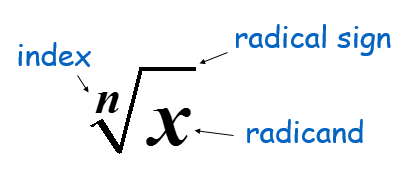 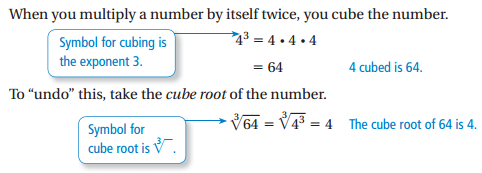 a.         b.          c.         b.   when b = -3